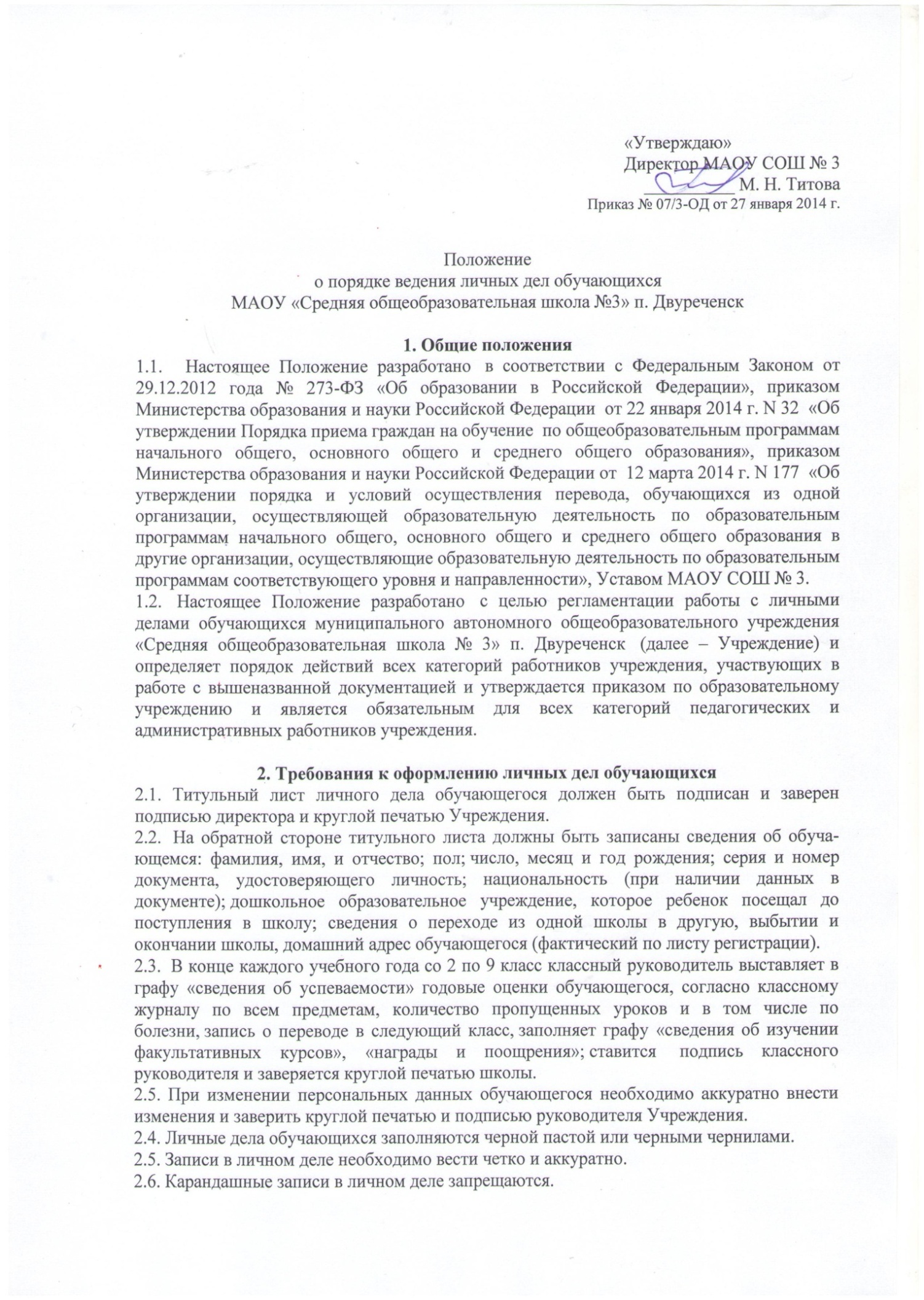  2.7. Правильность заполнения личных дел проверяется заместителем директора по УВР образовательного учреждения, который сверяет соответствие оценок в журнале и личном деле.3. Порядок оформления личных дел при поступлении в школу.3.1. Личные дела обучающихся заводятся классным руководителем по поступлению ребенка в 1 класс на основании личного заявления родителей. Для оформления личного дела должны быть представлены следующие документы:- заявление;- копия  свидетельства о рождении;  - справка о регистрации с места жительства;- медицинская справка об общем состоянии ребенка.3.2. Для поступления во 2-9 классы  предоставляются следующие документы:- заявление;- личное дело обучающегося;- документ, содержащий информацию об успеваемости обучающегося в текущем учебном году (выписка из классного журнала с текущими отметками и результатами промежуточ-ой аттестации), заверенные печатью Учреждения и подписью ее руководителя (уполномо-ченного им лица).        Для обучающихся, достигших 14-летнего возраста, обязательным является предостав-ление копии паспорта.3.3. Для поступления в 10-11 классы оформление  личного дела осуществляется при предоставлении следующих документов:- заявление;- аттестат об основном общем образовании (оригинал);- копия  паспорта обучающегося.        Если обучающийся продолжает обучение после 9 класса в том же образовательном учреждении, то ведется его прежнее личное дело.          Если обучающийся будет получать среднее общее образование в другом образова-тельном учреждении, то личное дело передается в архив, а лицу, получившему основное общее образование, образовательное учреждение выдает аттестат об основном общем образовании.3.4. Личное дело имеет номер, соответствующий номеру в алфавитной книге записи учащихся (например, № К/5 означает, что обучающийся записан в алфавитной книге на букву «К» под № 5).4. Порядок работы классных руководителей с личными делами обучающихся.4.1.  Личные дела оформляются учителями начальных классов на каждого обучающегося с момента его поступления в Учреждение и ведутся классными руководителями до ее окончания.4.2.  Личные дела обучающихся хранятся в папках с указанием класса и его литеры.4.3.  Личные дела должны быть разложены в алфавитном порядке  согласно приложен-ному списку обучающихся, заверенному классным руководителем. Список меняется ежегодно.4.4. При исправлении оценки дается пояснение, ставится круглая печать   Учреждения и подпись директора.4.5. Общие сведения об обучающихся корректируются классным руководителем по мере изменения данных.4.6. При достижении обучающимся 14-летнего возраста  вносится копия его паспорта.5. Порядок выдачи личных дел обучающихся при выбытии из Учреждения.5.1. Выдача личного дела родителям (законным представителям) обучающегося  произво-дится  секретарем Учреждения при наличии письменного заявления от родителей. Издается приказ «О выбытии обучающегося».5.2. При выдаче личного дела   секретарь  вносит запись в алфавитную книгу о выбытии, а родители (законные  представители) обучающегося ставят свою подпись в графе «отметка о выдаче личного дела».5.3. В случаях, когда выбытие оформляется в течение учебного года, классный руководи-тель предоставляет документ, содержащий информацию об успеваемости обучающегося в текущем учебном году (выписка из классного журнала с текущими отметками и результа-тами промежуточной аттестации), заверенные печатью Учреждения и подписью ее руководителя (уполномоченного им лица).5.4. Личные дела хранятся в Учреждении в течение всего времени обучения ребенка  и в течение трех лет после окончания обучающимся Учреждения.